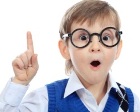 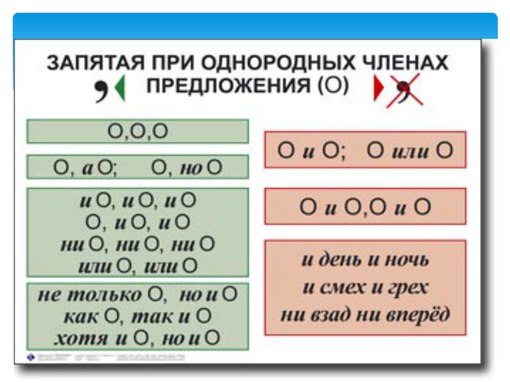 ЧЛЕНЫ ПРЕДЛОЖЕНИЯГЛАВНЫЕ ЧЛЕНЫ ПРЕДЛОЖЕНИЯ – это грамматическая основа.Подсказка из учебника 3 класса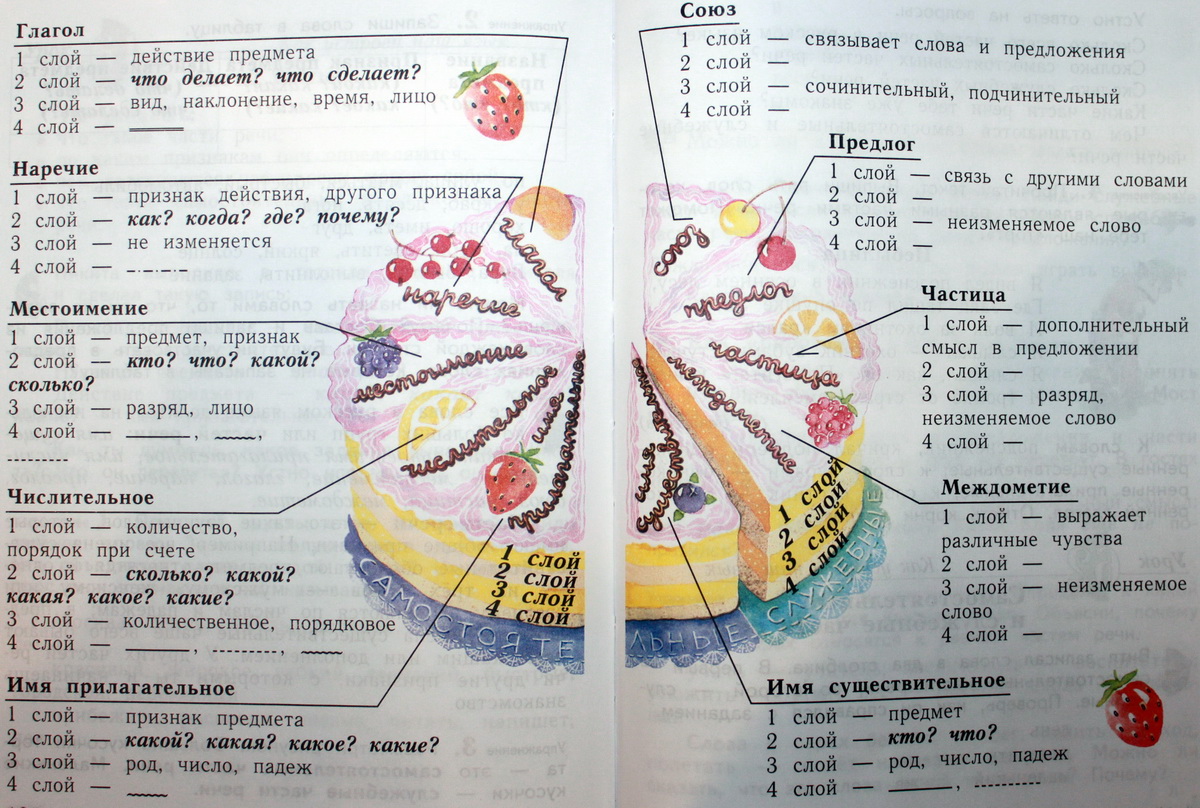 ЗАПОМНИТЕ:ПОДСКАЗКИ                                               ЗвукиВспомним…Алгоритм размышленияЧтобы определить основную мысль текста, надо:внимательно прочитать текст;решить, на какой вопрос отвечает автор своим текстом (Что желал высказать автор по данной теме? Какую мысль  хотел донести до читателя? К чему призывает читателя?) найти в тексте ответ на этот вопрос или сформулировать его самостоятельно, опираясь на содержание текста;ответ на эти вопросы и будет основной мыслью текста. СоветыГрамотно сформулируйте основную мысль;проверьте правильность своего ответа, еще раз прочитав текст: иногда основная мысль выражена в конкретном предложении, чаще всего она выражена в первом или последнем предложении;не забудьте, что ответ на вопрос должен быть оформлен предложением, а не словом или словосочетанием;постарайтесь сформулировать главную мысль кратко, чётко, грамотно;возможно несколько вариантов оформления ответа на поставленный в задании вопрос:- автор подводит читателя к мысли о том, что…-  автор убеждает нас в том, что…- основная мысль текста заключена в следующем предложении «…».Как составить  планДля этого надо:- определить, о чём говорится в каждой части текста;- дать название каждой части, соответствующее её содержанию.Примечание: 1) Возможно, в тексте будет три абзаца, значит, и пунктов плана должно быть три. 2) Названия пунктов плана должны быть связаны с содержанием текста3) По возможности пользуйтесь словами из текста.4) Название каждого пункта пишите с заглавной  буквы.Например:Летние каникулы.В гостях у бабушки.Памятное событие.Летняя сказка закончилась.Составление вопроса по текстуСоветыВопрос может быть любым, простым или сложным, на который можно дать ответ предложением из текста.Вопросы могут быть «тонкими» (требующие простого, односложного ответа) и «толстыми» (требующими подробного, развёрнутого ответа).Обратите внимание на таблицу. Пользуйтесь формулировками вопросов при выполнении задания.Не забудьте правильно оформить вопрос (с заглавной  буквы в начале и с вопросительным знаком в конце). Постарайтесь сформулировать вопрос так, чтобы быть уверенным в постановке других знаков препинания.Объяснение должно быть коротким, но чётким.Стройте свой ответ по схеме «Москва – это столица нашей Родины».Ответ должен быть оформлен в виде законченного предложения.Прочитайте  примерные ответы:«Яблоко – это фрукт шаровидной формы зелёного, жёлтого или красного цвета, который растёт на дереве во многих странах мира», «Изумрудный (цвет) – это оттенок зеленого, тёмного его спектра»,«Жадный - стремящийся к наживе, скупой»,«Любить – это чувствовать глубокую привязанность к кому-, чему-либо, быть преданным кому-, чему-либо.Обратите внимание на  части речи: если даёте толкование имени существительному, то записанное вами лексическое значение тоже должно начинаться с имени существительного, если глагол – с глагола, имя прилагательное – с имени прилагательного.Советы «Как объяснить значение слова»Существует несколько способов, которые помогают объяснить значение слова (дать его толкование). Для этого можнонарисовать то, что обозначается словом;подобрать близкое по значению слово (синоним);рассказать о слове так, чтобы в рассказе само это слово не встретилось;при подготовке обращаться к словарям (В.И.Даль. «Словарь живого великорусского языка»; Д.Н.Ушаков. «Большой толковый словарь современного русского языка»; С.И.Ожегов. «Словарь русского языка»). Синонимы – это слова, принадлежащие, как правило, к одной и той же части речи, различные по звучанию и написанию, но имеющие похожее лексическое значение. Примеры синонимов в русском языке: кавалерия — конница, смелый — храбрый, идти — шагать.Антонимы - это слова одной части речи, различные по звучанию и написанию, имеющие прямо противоположные лексические значения.Например: «правда» — «ложь», «добрый» — «злой», «говорить» — «молчать»СоветыЧтобы выполнить морфемный разбор слова, надо:определить, какой частью  речи является слово;графически обозначить его основу и окончание (если это изменяемое слово); устно указать значение окончания;устно подобрать однокоренные слова, выделить корень;выделить приставки и суффиксы (если они есть), устно определить их значение.СоветыИщите  заданное слово надо не по всему тексту, а в указанном предложении.Выписывайте найденное слово в той форме, в которой оно дано в предложении.Окончания нескольких частей речиПовторим…СКЛОНЕНИЕ СУЩЕСТВИТЕЛЬНЫХПАДЕЖИ СУЩЕСТВИТЕЛЬНЫХСоветывыпишите все имена существительные;выберите то существительное, в котором легче определить грамматические признаки (род,  склонение, число, падеж);определите род, склонение, число и падеж ТОЛЬКО у одного  существительное.Советывыпишите все прилагательные с именами существительными, к которым они относятся;укажите род (в ед.ч.), число, падеж одной формы имени прилагательного;не забывайте, что признаки прилагательного такие же, как существительного, к которому оно относится.это часть речи, которая обозначает действие предмета и отвечает на вопросы ЧТО ДЕЛАТЬ? ЧТО СДЕЛАТЬ?Советывыпишите слова, которые отвечают на вопросы Что делать? Что сделать? Что делаю? Что сделаю? Что буду делать? Что сделал? и др.Например, приеду (1 л., ед.ч.), приехать (н.ф.), приехал (пр.в., м.р., ед.ч.)Советыподумайте, в какой жизненной ситуации можно употребить это высказывание;сначала объясните значение этого выражения (1 предложение);затем составьте предложение (можно 1-2 предложения), в котором будет описана ситуация, которую можно охарактеризовать данным выражением. Например, можно ответить так:Выражение «Семеро одного не ждут» будет уместно в ситуации, когда многим людям приходится ждать одного опаздывающего. Например, мы с папой и младшим братом собирались поставить забор на даче, но работу начали без младшего брата, который опоздал на час. Когда он пришёл, мы ему сказали: «Семеро одного не ждут».илиВыражение «Семеро одного не ждут» произносят тогда, когда начинают какое-то дело без того, кто опаздывает, или с упрёком говорят тому, кто заставляет многих ждать себя. Однажды мы в классе готовили концерт к 8 Марта, а Сергей опаздывал. Мы решили, что не будем его ждать, так как «семеро одного не ждут».(Подсказку см. на странице 9)наряд(1)н – [н] – согласный, звонкий, твёрдыйа – [а] – гласный, безударныйр – [р’] – согласный, звонкий, мягкийя – [а́] – гласный, ударныйд – [т] – согласный, глухой, твёрдый5 букв, 5 звуков, 2 слога(Подсказку см. на странице 12)безветренный(2) / безветренный / безветренныйбез- – приставка-ветр- – корень-енн- – суффикс-ый – окончаниеСхема морфологического разбора имени существительногоI. Часть речиII. Начальная форма (И.п.,ед.ч.) пост. признаки: собственное или нарицательное, одушевлённое или неодушевлённое, род, склонение, непост. признаки число, падеж.III. Член предложенияПример: В саду поспели груши.I.  В саду – сущ., обозначает предметII.  Н.ф. – сад, нариц., неодуш., м.р., 2 скл., ед. ч., П.п.,III.  В предложении является обстоятельством.Схема морфологического разбора имени прилагательногоI. Часть речи, общее грамматическое значение.II. Н.ф. (форма м. р. ед. ч. в И. п.). Пост. признаки:  полная или краткая форм, непост. признаки: род (в ед.ч.), падеж, число.III. Синтаксическая роль прилагательного (каким членом предложения является прилагательное).Пример: (в) большие(3) (стаи)I.    (в) большие (стаи) – имя прилагательное, обозначает признак предмета: в стаи(какие?) большие;II. Н. ф. – большой; в полной форме, во мн. числе, в В. п. III.  В  предложении является определением.СоветыЧтобы выполнить синтаксический разбор, надо:охарактеризовать предложение по цели высказывания и по эмоциональной окраске;подчеркнуть грамматическую основу и указать средства её выражения;охарактеризовать строение предложения (простое, односоставное или двусоставное);определить, распространенное или нет, подчеркнув второстепенные члены предложения и указав средства их выражения;отметить, есть ли в предложении однородные члены, обращение.Например:Они быстро вянут, теряют яркий зелёный цвет.(4)Предложение повествовательное, невосклицательное, простое, двусоставное, распространённое, осложнено однородными сказуемыми.Грамматическая основа: они (подлежащее), вянут, теряют (однородные сказуемые).Второстепенные члены предложения: (вянут) быстро – обстоятельство; (цвет) яркий –определение; (цвет) зелёный – определение.Виды простых предложений1. Прямая речь заключается в кавычки, первое слово прямой речи пишется с большой буквы.2. Перед прямой речью после слов автора ставится двоеточие:                          А: «П».       А: «П?»         А: «П!»3.После прямой речи перед словами автора ставится тире, слова автора начинаются с маленькой буквы. В конце прямой речи перед словами автора ставится запятая, вопросительный или восклицательный знак:                        «П», – а.       «П?» – а.     «П!» – а.   Слова речи, мысли: говорить, сказать, спросить, крикнуть, воскликнуть, ответить, сообщить, обратиться, писать, учить, завещать, объяснить, возразить, прошептать, предложить и т.п.Например:М. Горький писал: «Хорошая книга – просто праздник».    А: «П».«Хорошая книга – просто праздник», - писал М.горький.   «П», – а. Вера Васильевна спросила: «Какие книги вы любите?»    А: «П?» «Какие книги вы любите?» - спросила Вера Васильевна.    «П?» – а. «Не трогай его!» - закричал Дубровский.       «П!» – а.   Однородными могут быть и главные, и второстепенные члены предложения.Обобщающее слово при однородных членах предложенияОбобщающее слова — это слово (сочетание слов), которое является общим обозначением ряда однородных членов, т.е. дает им общее название.Обобщающее слово уточняется рядом однородных членов предложения;оно является тем же членом предложения, что и однородные;часто в обобщающего слова выступают существительные, местоимения (всё, все, никто и т.д.), наречия (всюду, везде, никуда и т.д.)Например:В поле растут ЦВЕТЫ: ромашки, васильки, лютики.Ромашки, васильки, лютики – эти ЦВЕТЫ растут в поле.Знаки препинания при обобщающем словеСложное предложение состоит из нескольких частей (2-х и более), в каждом из которых есть грамматическая основа.Части сложного предложения связаны между собой по смыслу, а также с помощью интонации или интонации и союзов.Сложное предложение                                        СОЮЗНОЕ                                                БЕССОЮЗНОЕ            Сложносочиненное        Сложноподчиненное Предложения равноправны        одно предложение подчиняется другому,                                                   т.е. одно - придаточное, другое – главное                                     соединенысочинительными союзами         подчинительными союзами             интонацией и смыслуи, но, а, да, или, то…то,                когда, потому что, что, если, хотя, будто,ни… ни, либо…либо и др.                чтобы, так что, несмотря на то что и др.                                         + союзными словами: который, чей, какой, где, куда, откуда и др.Советы «Как правильно поставить запятую в сложном предложении»Прежде всего убедитесь, что предложение действительно сложное;для этого в каждой части найдите грамматическую основу;затем определите границу между частями сложного предложения – на этой границе и следует поставить запятую.СоветыПрежде чем ответить на поставленный вопрос, перечитайте еще раз исходный текст;при чтении постарайтесь найти ответ на предложенный вам вопрос;сначала сформулируйте ответ устно;при оформлении ответа можно использовать цитирование, то есть включить  предложение, в котором содержится утверждение на поставленный вопрос, в свою запись.Например:Исходное задание:Какой факт, по мнению автора текста, свидетельствует о том, что «кузница» служила местомкормёжки не одному десятку поколений дятлов? Запишите ответ.Варианты ответовПо мнению писателя, «лежащий под дубом целый курган разбитых сосновых шишек» свидетельствует о том, что «кузница» служила местом кормёжки не одному десятку поколений дятлов.илиОтвет на вопрос «Какой факт свидетельствует о том, что «кузница» служила местомкормёжки не одному десятку поколений дятлов?» содержится в предложении 12. илиАвтор пишет, что «кузница служила местом кормёжки» дятлам, о чём свидетельствует «лежащий под дубом целый курган разбитых сосновых шишек».Типы речиАлгоритм определения типа речиЧтобы правильно определить тип речи, ответьте на вопросы:автор ставит перед собой задачу статистически изобразить действительность? (КАКОЙ ПРЕДМЕТ? Описание: перечислены признаки увиденной персонажем картины);Автор ставит перед собой задачу динамически отразить действительность? (ЧТО ДЕЛАЕТ ПРЕДМЕТ. Повествование: последовательно описаны действия и состояния персонажей);Автор ставит перед собой задачу отразить причинно-следственные связи явлений действительности (ПОЧЕМУ это происходит? Рассуждение: даны размышления персонажа)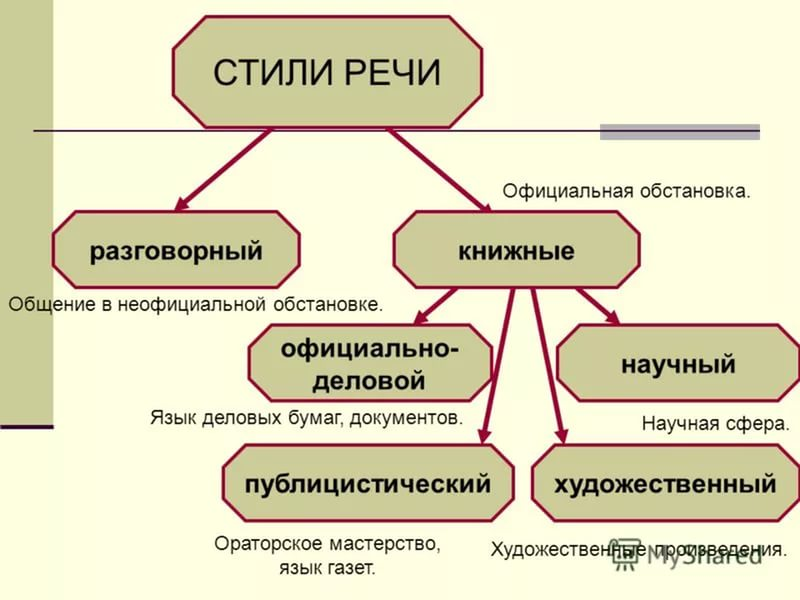 Относятся к одному и тому же словуОтвечают на один и тот же вопросДва и более словаПеречислительная интонацияРазделяются запятымиМогут быть любым членом предложенияСоединяются союзами И, А, НО,  ЗАТО, ИЛИ, ЛИБО  ДА (=И), ДА (=НО), и др.Соединяются союзами И, А, НО,  ЗАТО, ИЛИ, ЛИБО  ДА (=И), ДА (=НО), и др.Формулировка терминачем может быть выраженопримерыпримерыпримеры предложений с однородными членамиПОДЛЕЖАЩЕЕ – главный член предложенияПОДЛЕЖАЩЕЕ – главный член предложенияПОДЛЕЖАЩЕЕ – главный член предложенияПОДЛЕЖАЩЕЕ – главный член предложенияПОДЛЕЖАЩЕЕ – главный член предложенияназывает того, кто действует, испытывает какое-либо состояние, обладает определенным признакомКТО? ЧТО?1)существительным в И.п., 2)местоимением в И.п.,3) сочетанием имени  сущ-ого в И.п. с сущ-ым4) сочетанием имени числ-ого в И.п. с именем сущ-ым в Р.п.5) неделимым словосочетанием1)существительным в И.п., 2)местоимением в И.п.,3) сочетанием имени  сущ-ого в И.п. с сущ-ым4) сочетанием имени числ-ого в И.п. с именем сущ-ым в Р.п.5) неделимым словосочетаниемНа скрипучие качели сели шустрые (КТО?)  шмели.Я пришёл в школу.Мама с братом поехали на море.Три девицы под окном пряли поздно вечерком.Великая Отечественная война навсегда останется в нашей памяти.Сосны, берёзы, лиственницы мелькали по сторонам.Я, ты, он, она – вместе дружная семья.Мама с братом и дедушка с бабушкой поехали на море.Три мальчика и две девочки сидели на скамейке.Великая Отечественная война, Куликовская битва, Ледовое побоище – это исторические события.СКАЗУЕМОЕ - главный член предложенияСКАЗУЕМОЕ - главный член предложенияСКАЗУЕМОЕ - главный член предложенияСКАЗУЕМОЕ - главный член предложенияСКАЗУЕМОЕ - главный член предложенияназывает действие, состояние или признак подлежащего ЧТО ДЕЛАЕТ ПРЕДМЕТ? КАКОВ (КАКОЙ) ПРЕДМЕТ? ЧТО ТАКОЕ ПРЕДМЕТ? КТО ТАКОЙ?1) обычно глаголом2) именем сущ-ым3) именем прил-ымПриближается осень.Воронеж – город воинской славы.Деревья высокие. Девушка молода.Приближается осень.Воронеж – город воинской славы.Деревья высокие. Девушка молода.Всю ночь огонь костра то разгорается, то гаснет. (Огонь ЧТО ДЕЛАЕТ?)Воронеж – столица Черноземья и мой любимый город (ЧТО ТАКОЕ ВОРОНЕЖ?)Деревья высоки, раскидисты  и красивы (Деревья КАКОВЫ?).ОПРЕДЕЛЕНИЕ – второстепенный  член предложенияОПРЕДЕЛЕНИЕ – второстепенный  член предложенияОПРЕДЕЛЕНИЕ – второстепенный  член предложенияОПРЕДЕЛЕНИЕ – второстепенный  член предложенияОПРЕДЕЛЕНИЕ – второстепенный  член предложенияотвечает на вопросы КАКОЙ? ЧЕЙ? и обозначает признак предмета1) именем прил-ым2) порядковым числ-ым3) МестоимениемКрасивый человек подошёл к нам.Мы учимся в пятом классе.Мой друг лучше всех.Красивый человек подошёл к нам.Мы учимся в пятом классе.Мой друг лучше всех.Это были весёлые, сильные, смелые люди. (Люди КАКИЕ?)Первые, вторые, третьи и четвёртые классы пришли на общешкольную линейку (Классы КАКИЕ?). Мои и твои друзья решили сыграть в футбол (Друзья ЧЬИ?).ДОПОЛНЕНИЕ - второстепенный член предложенияДОПОЛНЕНИЕ - второстепенный член предложенияДОПОЛНЕНИЕ - второстепенный член предложенияДОПОЛНЕНИЕ - второстепенный член предложенияДОПОЛНЕНИЕ - второстепенный член предложенияотвечает на вопросы косвенных падежей КОГО? ЧЕГО? КОМУ? ЧЕМУ? КОГО? ЧТО? КЕМ? ЧЕМ? о КОМ? о ЧЁМ? и обозначает предмет1) именем сущ-ым в косвенном падеже2) местоимением в косвенном падежеЯ читаю книгу.Меня нет дома.Я читаю книгу.Меня нет дома.В новой избе не было ни дверей, ни оконных рам.Ни меня, ни тебя завтра не будет дома.ОБСТОЯТЕЛЬСТВО – второстепенный  член предложенияОБСТОЯТЕЛЬСТВО – второстепенный  член предложенияОБСТОЯТЕЛЬСТВО – второстепенный  член предложенияОБСТОЯТЕЛЬСТВО – второстепенный  член предложенияОБСТОЯТЕЛЬСТВО – второстепенный  член предложенияотвечает на вопросы ГДЕ? КОГДА?КУДА?ОТКУДА? ПОЧЕМУ? ЗАЧЕМ? и КАК? и др.1) именем сущ-ым в косвенном падеже2) наречиемМы пошли в школу. (Пошли КУДА?)Налево виднелся лес.Мы пошли в школу. (Пошли КУДА?)Налево виднелся лес.И в лесу, и на лугу и в поле с зари до зари распевают птицы. (Распевают ГДЕ?)Мы встретимся завтра утром или вечером. (Встретимся КОГДА?)НАРЕЧИЕВ, НА, ПОД, НАД, ИЗ, К, С  и др.И, А, НО, ИЛИ, ЛИБО, ДА (=НО), ДА (+=И) и др. НЕ, ВСЁ-ТАКИ, БЫ, ТОЛЬКО, ЛИШЬ  и др.ИМЯ СУЩЕСТВИТЕЛЬНОЕИМЯ ПРИЛАГАТЕЛЬНОЕИМЯ ЧИСЛИТЕЛЬНОЕМЕСТОИМЕНИЕИМЯ СУЩЕСТВИТЕЛЬНОЕИМЯ ПРИЛАГАТЕЛЬНОЕИМЯ ЧИСЛИТЕЛЬНОЕМЕСТОИМЕНИЕГЛАГОЛЧасти речиВопросыГрамматическое значениеПримеры  САМОСТОЯТЕЛЬНЫЕ ЧАСТИ РЕЧИСАМОСТОЯТЕЛЬНЫЕ ЧАСТИ РЕЧИСАМОСТОЯТЕЛЬНЫЕ ЧАСТИ РЕЧИСАМОСТОЯТЕЛЬНЫЕ ЧАСТИ РЕЧИИмя существительноеКто? Что?предметностьПарта, лес, море, красотаИмя прилагательноеКакой? Чей?Признак предметаКрасивый, умныйИмя числительноеСколько? Какой по счёту?Количество или порядок при счётеДва, двести,пятыйМестоимениеКто? Что? Сколько? Который?Указывает на предмет, признак, но не называет егоЯ, мы, каждый, иной, некто, тот, вашНаречиеГде? Куда? Когда? Откуда? Почему? Зачем? и Как?Признак действия. Признак признака Влево, завтра, никогда, тутСЛУЖЕБНЫЕ ЧАСТИ РЕЧИСЛУЖЕБНЫЕ ЧАСТИ РЕЧИСЛУЖЕБНЫЕ ЧАСТИ РЕЧИСЛУЖЕБНЫЕ ЧАСТИ РЕЧИЧасти речиСлужат дляСлужат дляПримерысоюзсвязи однородных членов и частей сложного предложениясвязи однородных членов и частей сложного предложенияПришёл  И увиделпредлогсвязи слов в словосочетаниисвязи слов в словосочетанииПошёл В школучастицапередачи  дополнительных значений значения передачи  дополнительных значений значения НЕ пришёл ТОЛЬКО тыбАрмен,бОроду, бОроды,   борОд, бородАм, вОвремя,ворОта, дефИс,                       дешевИзна, диспансЕр,добелА,довезЁнный,дОверху,донЕльзя, дОнизу, досУг, дОсуха, доЯр, завИдно,зАгнутый, зАгодя, закУпорить, зАсветло,зАтемно,звонИт,защемИть, защемИт, жалюзИ, исчЕрпать, избалОванный,каталОг,каучУк, квартАл, киломЕтр, киоскЁр, красИвее,кремЕнь, кремнЯ, мастерскИ,мозаИчный, молЯщий,надОлго, ненадОлго, новостЕй, нОвости, новорождЁнный,нОгтя, оптОвый,Отрок, Отрочество,откУпорить, пОчестей, пЕтля,свЁкла, сирОты, срЕдства, сОгнутый,сорИт,стАтуя, столЯр, тамОжня, танцОвщица, тОтчас,фенОмен,цепОчка, чЕлюстей, чЕрпать, шассИ,школЯр, щавЕль,щемИть, щемИт, экспЕрт Ударное окончание!Ударный первый слог корня!Проверочное  однокоренное слово с ударным слогом!Ударное окончание!Ударный последний слог!Ударный последний слог!включИтвручИтзащемИзвонИткровоточИтнаделИтнакренИтсяоблегчИтободрИтобострИт одолжИтокружИтсверлИтуглубИтукрепИтщемИтно:плодонОсит, плодоносИтьаэропОртыбАнтыИксыкрАныпОртысклАды тОртышАрфышпрИцыбухгАлтеров (бухгАлтер)вероисповЕдание (вЕдать)кАшлянуть (кАшель)кУхонный (кУхня)лЕкторов (лЕктор)мЕстностей (мЕсто)надОлго (дОлго)нОгтя (нОготь)освЕдомиться (вЕдать)Отрочество (Отрок)пОчестей (пОчесть)сирОты (нет сирОт)слИвовый (слИва)тУфля  (тУфли)чЕлюстей (чЕлюсть)бралАвернА взялАвлилАсьвоспринялАвоссоздалАворвалАсьгналАсьдобралАсьдождалАсьзанятАзапертАзаселенАлгалАлилАловкА навралАналилАналитАначатА принялАпринятАрвалАснятАно:клАлаукрАлакрАласьпослАлаводопровОдгазопровОднефтепровОдно:электропрОвод________премировАтьнормировАтьбаловАтьпломбировАтьопломбировАть(тренировАть - проверочное слово для данных глаголов)монолОгдиалОгкаталОгнекролОг___________Ударный суффикс –ЛИВ-болтлИва прозорлИвасмазлИвасуетлИвано:прожОрлива___________ломОта,дремОта но:тошнотА ГласныеГласныеСогласныеСогласныеУдарныеБезударныеглухие или звонкиемягкие или твердые10 букв:    а   о   у   ы   э                   я   ё   ю   и   е 10 букв:    а   о   у   ы   э                   я   ё   ю   и   е Всегда звонкие: [Р], [Л], [М], [Н], [Й]Всегда звонкие: [Р], [Л], [М], [Н], [Й]6 звуков: [А], [О], [У], [Ы], [Э], [И] 6 звуков: [А], [О], [У], [Ы], [Э], [И] Всегда глухие: [Ц], [Ч], [Щ], [Х]Всегда глухие: [Ц], [Ч], [Щ], [Х]Буквы е, ё, ю, я обозначают два звука:Буквы е, ё, ю, я обозначают два звука:Всегда мягкие: [Й,], [Ч,], [Щ,]Всегда мягкие: [Й,], [Ч,], [Щ,]1) в начале слова:   яма [Й , А]2) после гласной:   маяк [Й , А]3) после ь и ъ:   вьюга [Й , У]В остальных случаях эти буквы смягчают предшествующий согласный:  мяч [М, А Ч,]Внимание: 1) Буквы Ь и Ъ отдельных звуков не обозначают. В некоторых словах могут встречаться так называемые «непроизносимые» согласные: солнце, местность2) В других словах, наоборот, могут произноситься звуки, которые не имеют буквенного обозначения: бульон, соловьиСоловьи [САЛАВЙ , И],1) в начале слова:   яма [Й , А]2) после гласной:   маяк [Й , А]3) после ь и ъ:   вьюга [Й , У]В остальных случаях эти буквы смягчают предшествующий согласный:  мяч [М, А Ч,]Внимание: 1) Буквы Ь и Ъ отдельных звуков не обозначают. В некоторых словах могут встречаться так называемые «непроизносимые» согласные: солнце, местность2) В других словах, наоборот, могут произноситься звуки, которые не имеют буквенного обозначения: бульон, соловьиСоловьи [САЛАВЙ , И],Всегда твердые: [Ц], [Ж], [Ш]ОБРАЗЕЦ ФОНЕТИЧЕСКОГО РАЗБОРА:РЕКА – 2 слогаР [р,] - согласный, звонкий, мягкий, непарный;Е [и] – гласный, безударный;К [к]– согласный, глухой, твердый, парный;А [а] - гласный, ударный4 б., 4 зв.Всегда твердые: [Ц], [Ж], [Ш]ОБРАЗЕЦ ФОНЕТИЧЕСКОГО РАЗБОРА:РЕКА – 2 слогаР [р,] - согласный, звонкий, мягкий, непарный;Е [и] – гласный, безударный;К [к]– согласный, глухой, твердый, парный;А [а] - гласный, ударный4 б., 4 зв.Тема (О ЧЁМ?)Основная мысль (идея) (ЗАЧЕМ?)Проблема(ПОЧЕМУ?)То, о чём говорится в текстеЦели, которые автор ставит перед собой (ЗАЧЕМ пишется текст?),  и личное мнение автора - то, к чему он пытается подвести читателяВопрос, о котором рассуждает авторСпасение бездомного щенкаЗаботясь о животных, человек проявляет свои лучшие качества: умение сопереживать, доброту и ответственность.Нужно ли заботиться о братьях наших меньших? Почему?«тонкие» вопросы«тонкие» вопросы«толстые» вопросыКто?Что?Когда?Как звали?Сколько? Где?Верно ли, что…Объясните, почему…?Каковы цели…?В чём различие…?В чём причины…?имя существительное в И.п.имя существительное в И.п.имя существительное в И.п.имя существительное в И.п.имя прилагательное в И.п.имя прилагательное в И.п.имя прилагательное в И.п.имя прилагательное в И.п.глаголглаголглаголглаголКто? Что?Кто? Что?Кто? Что?Какой? Чей?Какой? Чей?Какой? Чей?Что делать? Что сделать?Что делать? Что сделать?Что делать? Что сделать?Что делать? Что сделать?1 скл.2 скл.3 скл.М.Р.Ж.Р.СР.Н.Ф. (инфинитив)Н.Ф. (инфинитив)Н.Ф. (инфинитив)Н.Ф. (инфинитив)М.Р.Ж.Р.М.Р.СР.Р.Ж.Р.-ЫЙ,-ИЙ,-ОЙ-АЯ-ЯЯ-ОЕ-ЕЕ-ТИ-ТИнесТИнесТИМ.Р.Ж.Р.М.Р.СР.Р.Ж.Р.-ЫЙ,-ИЙ,-ОЙ-АЯ-ЯЯ-ОЕ-ЕЕ-ТЬ-ТЬжиТЬжиТЬ-А-Янулевое -О, -Енулевое-ЫЙ,-ИЙ,-ОЙ-АЯ-ЯЯ-ОЕ-ЕЕнулевое окончаниенулевое окончаниеберечь жечьберечь жечь-А-Янулевое -О, -ЕнулевоесинИЙзелёнЫЙголубОЙсинЯЯ зелёнАЯкраснОЕ синЕЕнулевое окончаниенулевое окончаниеберечь жечьберечь жечьпартА, дядЯмеч,полЕ,яблокОдочь, матьсинИЙзелёнЫЙголубОЙсинЯЯ зелёнАЯкраснОЕ синЕЕнулевое окончаниенулевое окончаниеберечь жечьберечь жечьпартА, дядЯмеч,полЕ,яблокОдочь, матьсинИЙзелёнЫЙголубОЙсинЯЯ зелёнАЯкраснОЕ синЕЕНАСТ. BP.    /   БУД. BP.НАСТ. BP.    /   БУД. BP.НАСТ. BP.    /   БУД. BP.НАСТ. BP.    /   БУД. BP.партА, дядЯмеч,полЕ,яблокОдочь, матьсинИЙзелёнЫЙголубОЙсинЯЯ зелёнАЯкраснОЕ синЕЕ1л.      -У(-Ю) -ЕМ            - У (-Ю) -ИМ.     -ЕШЬ-ЕТЕ           -ИШЬ-ИТЕ.     -ЕТ - УТ (ЮТ)           -ИТ -AT (ЯТ)1л.      -У(-Ю) -ЕМ            - У (-Ю) -ИМ.     -ЕШЬ-ЕТЕ           -ИШЬ-ИТЕ.     -ЕТ - УТ (ЮТ)           -ИТ -AT (ЯТ)1л.      -У(-Ю) -ЕМ            - У (-Ю) -ИМ.     -ЕШЬ-ЕТЕ           -ИШЬ-ИТЕ.     -ЕТ - УТ (ЮТ)           -ИТ -AT (ЯТ)1л.      -У(-Ю) -ЕМ            - У (-Ю) -ИМ.     -ЕШЬ-ЕТЕ           -ИШЬ-ИТЕ.     -ЕТ - УТ (ЮТ)           -ИТ -AT (ЯТ)1л.      -У(-Ю) -ЕМ            - У (-Ю) -ИМ.     -ЕШЬ-ЕТЕ           -ИШЬ-ИТЕ.     -ЕТ - УТ (ЮТ)           -ИТ -AT (ЯТ)1л.      -У(-Ю) -ЕМ            - У (-Ю) -ИМ.     -ЕШЬ-ЕТЕ           -ИШЬ-ИТЕ.     -ЕТ - УТ (ЮТ)           -ИТ -AT (ЯТ)1л.      -У(-Ю) -ЕМ            - У (-Ю) -ИМ.     -ЕШЬ-ЕТЕ           -ИШЬ-ИТЕ.     -ЕТ - УТ (ЮТ)           -ИТ -AT (ЯТ)1л.      -У(-Ю) -ЕМ            - У (-Ю) -ИМ.     -ЕШЬ-ЕТЕ           -ИШЬ-ИТЕ.     -ЕТ - УТ (ЮТ)           -ИТ -AT (ЯТ)МН.Ч.МН.Ч.МН.Ч.1л.      -У(-Ю) -ЕМ            - У (-Ю) -ИМ.     -ЕШЬ-ЕТЕ           -ИШЬ-ИТЕ.     -ЕТ - УТ (ЮТ)           -ИТ -AT (ЯТ)1л.      -У(-Ю) -ЕМ            - У (-Ю) -ИМ.     -ЕШЬ-ЕТЕ           -ИШЬ-ИТЕ.     -ЕТ - УТ (ЮТ)           -ИТ -AT (ЯТ)1л.      -У(-Ю) -ЕМ            - У (-Ю) -ИМ.     -ЕШЬ-ЕТЕ           -ИШЬ-ИТЕ.     -ЕТ - УТ (ЮТ)           -ИТ -AT (ЯТ)1л.      -У(-Ю) -ЕМ            - У (-Ю) -ИМ.     -ЕШЬ-ЕТЕ           -ИШЬ-ИТЕ.     -ЕТ - УТ (ЮТ)           -ИТ -AT (ЯТ)-ИЕ -ЫЕсинИЕзелёнЫЕсинИЕзелёнЫЕ1л.      -У(-Ю) -ЕМ            - У (-Ю) -ИМ.     -ЕШЬ-ЕТЕ           -ИШЬ-ИТЕ.     -ЕТ - УТ (ЮТ)           -ИТ -AT (ЯТ)1л.      -У(-Ю) -ЕМ            - У (-Ю) -ИМ.     -ЕШЬ-ЕТЕ           -ИШЬ-ИТЕ.     -ЕТ - УТ (ЮТ)           -ИТ -AT (ЯТ)1л.      -У(-Ю) -ЕМ            - У (-Ю) -ИМ.     -ЕШЬ-ЕТЕ           -ИШЬ-ИТЕ.     -ЕТ - УТ (ЮТ)           -ИТ -AT (ЯТ)1л.      -У(-Ю) -ЕМ            - У (-Ю) -ИМ.     -ЕШЬ-ЕТЕ           -ИШЬ-ИТЕ.     -ЕТ - УТ (ЮТ)           -ИТ -AT (ЯТ)В кратких прилагательныхокончание А, О, И, нулевое:девушка красивА, дитя красивО,мы красивЫ,он красивВ кратких прилагательныхокончание А, О, И, нулевое:девушка красивА, дитя красивО,мы красивЫ,он красивВ кратких прилагательныхокончание А, О, И, нулевое:девушка красивА, дитя красивО,мы красивЫ,он красивВ кратких прилагательныхокончание А, О, И, нулевое:девушка красивА, дитя красивО,мы красивЫ,он красивлечУ, летИШЬ, летЯТ,летИТЕ, живЁШЬ, живЁТЕлечУ, летИШЬ, летЯТ,летИТЕ, живЁШЬ, живЁТЕлечУ, летИШЬ, летЯТ,летИТЕ, живЁШЬ, живЁТЕлечУ, летИШЬ, летЯТ,летИТЕ, живЁШЬ, живЁТЕВ кратких прилагательныхокончание А, О, И, нулевое:девушка красивА, дитя красивО,мы красивЫ,он красивВ кратких прилагательныхокончание А, О, И, нулевое:девушка красивА, дитя красивО,мы красивЫ,он красивВ кратких прилагательныхокончание А, О, И, нулевое:девушка красивА, дитя красивО,мы красивЫ,он красивВ кратких прилагательныхокончание А, О, И, нулевое:девушка красивА, дитя красивО,мы красивЫ,он красивПРОШ. BP.ПРОШ. BP.ПРОШ. BP.ПРОШ. BP.В кратких прилагательныхокончание А, О, И, нулевое:девушка красивА, дитя красивО,мы красивЫ,он красивВ кратких прилагательныхокончание А, О, И, нулевое:девушка красивА, дитя красивО,мы красивЫ,он красивВ кратких прилагательныхокончание А, О, И, нулевое:девушка красивА, дитя красивО,мы красивЫ,он красивВ кратких прилагательныхокончание А, О, И, нулевое:девушка красивА, дитя красивО,мы красивЫ,он красивЖ.Р.М.Р.М.Р.СР.В кратких прилагательныхокончание А, О, И, нулевое:девушка красивА, дитя красивО,мы красивЫ,он красивВ кратких прилагательныхокончание А, О, И, нулевое:девушка красивА, дитя красивО,мы красивЫ,он красивВ кратких прилагательныхокончание А, О, И, нулевое:девушка красивА, дитя красивО,мы красивЫ,он красивВ кратких прилагательныхокончание А, О, И, нулевое:девушка красивА, дитя красивО,мы красивЫ,он красив-Анулевоенулевое-ОВ кратких прилагательныхокончание А, О, И, нулевое:девушка красивА, дитя красивО,мы красивЫ,он красивВ кратких прилагательныхокончание А, О, И, нулевое:девушка красивА, дитя красивО,мы красивЫ,он красивВ кратких прилагательныхокончание А, О, И, нулевое:девушка красивА, дитя красивО,мы красивЫ,он красивВ кратких прилагательныхокончание А, О, И, нулевое:девушка красивА, дитя красивО,мы красивЫ,он красивпришлАпришёлпришёлпришлОВ кратких прилагательныхокончание А, О, И, нулевое:девушка красивА, дитя красивО,мы красивЫ,он красивВ кратких прилагательныхокончание А, О, И, нулевое:девушка красивА, дитя красивО,мы красивЫ,он красивВ кратких прилагательныхокончание А, О, И, нулевое:девушка красивА, дитя красивО,мы красивЫ,он красивВ кратких прилагательныхокончание А, О, И, нулевое:девушка красивА, дитя красивО,мы красивЫ,он красивМН.Ч.МН.Ч.МН.Ч.МН.Ч.В кратких прилагательныхокончание А, О, И, нулевое:девушка красивА, дитя красивО,мы красивЫ,он красивВ кратких прилагательныхокончание А, О, И, нулевое:девушка красивА, дитя красивО,мы красивЫ,он красивВ кратких прилагательныхокончание А, О, И, нулевое:девушка красивА, дитя красивО,мы красивЫ,он красивВ кратких прилагательныхокончание А, О, И, нулевое:девушка красивА, дитя красивО,мы красивЫ,он красив-ИпришлИпришлИпришлИ1 склонение2 склонение3 склонениеж.р. или м.р. окончание А, Яср.р.  с окончанием  О, Ем.р. с  нулевым окончаниемж.р. нулевое окончаниепартА, крышА, дядЯмеч, дом, небО, полЕречь, дочь, матьИ.п. КТО? ЧТО?Р.п. КОГО? ЧЕГО?Д.п. КОМУ? ЧЕМУ?В.п. КОГО? ЧТО?Т.п. КЕМ? ЧЕМ?П.п. о КОМ? о ЧЁМ?План разборасодержаниепояснениепримеры1. по цели высказыванияПовествовательноесодержит сообщениеСегодня весь день идёт дождь.1. по цели высказыванияВопросительноесодержит вопросТы поёдешь гулять?1. по цели высказыванияПобудительноепобуждает к действию (предлагает, просит, требует)Собирайся и иди в школу. Подойди, пожалуйста, ко мне.2. по интонации  (= по эмоциональной окраске)ВосклицательныеИнтонация к концу предложения повышаетсяКак хороши, как свежи были розы!2. по интонации  (= по эмоциональной окраске)НевосклицательныеИнтонация к концу предложения понижаетсяКак хороши, как свежи были розы.3. указать, что предложение простое, если ОДНА грамматическая основа3. указать, что предложение простое, если ОДНА грамматическая основа3. указать, что предложение простое, если ОДНА грамматическая основа3. указать, что предложение простое, если ОДНА грамматическая основа4. по наличию главных членовДвусоставныеесть оба главных члена     Только серые вороны расшумелись на снегу.4. по наличию главных членовОдносоставныетолько один из главных членов: (подлежащее или сказуемое)Еду.   Тихо.  Люблю грозу в начале мая.Ночь. Улица. Фонарь. Аптека. Темная ночь.5. по наличию второстепенных членовРаспространенныеесть хотя бы один второстепенный член предложения.  Наступила холодная осень.5. по наличию второстепенных членовНераспространенныенет второстепенных членовОсень наступила. Высохли цветы.6. по наличию однородных членов предложения, вводных слов  или обращенияОсложнено Однородными членами или обращениемКак хороши, как свежи были розы! (осложнено однородными сказуемыми)   Спой, светик, не стыдись. (осложнено обращением)6. по наличию однородных членов предложения, вводных слов  или обращенияНе осложненоНет однородных членов или обращенияЛюблю грозу в начале мая. (не осложнено)Запятая ставится:Запятая не ставится:При 2-х и более однородных членах при отсутствии союза (перечисление):   Сверху видны поля, луга, перелески.             О,   О,   О.   Перед одиночными союзами и, или, либо, да = и.    О  и  О ;            О  или  О ;         О  да(=и)  О . Из окна вагона видны поля ИЛИ луга     О  или  О •Море ловит стрелы молний И в своей пучине гасит.    О  и  О •Между однородными членами перед союзами а, но, да = но.   Из окна вагона видны поля, А не луга  О, а  О .       О, но О .        О, да  О .   Перед одиночными союзами и, или, либо, да = и.    О  и  О ;            О  или  О ;         О  да(=и)  О . Из окна вагона видны поля ИЛИ луга     О  или  О •Море ловит стрелы молний И в своей пучине гасит.    О  и  О •При повторяющихся союзах после каждого однородного члена:Сверху видны и поля, И луга, И перелески.   И О,  и  О,  и  О.                 или О,  или  О,  или О.               то О, то  О, то О.    Перед одиночными союзами и, или, либо, да = и.    О  и  О ;            О  или  О ;         О  да(=и)  О . Из окна вагона видны поля ИЛИ луга     О  или  О •Море ловит стрелы молний И в своей пучине гасит.    О  и  О •Перед второй частью составных союзов:   На плане обозначены КАК  поля, ТАК И  леса.   Как О, так и  О. правилопримерЕсли обобщающее слово стоит перед рядом однородных членов, то после него ставится двоеточие.Снег покрыл всё: и крыши, и деревья, и дороги.В корзине была дичь: два тетерева и утка. Если обобщающее слово стоит после ряда однородных членов, то оно отделяется тире.Молоток, напильник, ножовка — всё лежит в ящике для инструментов.В степи, за рекой, по дорогам — везде было пусто. (Л. Толстой)повествованиеЧто делает предмет?Что и как произошло?Рассказ о событиях, действиях, происшествиях1. Завязка2. Развитие действия3. Кульминация (наивысшая точка)4. РазвязкаЭто мир в движении (один кадр сменяет другой)1. Ведущая часть речи – глагол, обозначающий динамику, особенно в форме прошедшего времени (например, увидел, приехал, разработал).2. Последовательность событий.3. Частотны наречия места и времени (например, там, здесь, оттуда,  завтра, вчера, скоро)описаниеКакой предмет?Изображение (описание) какого-либо явления действительности: портрета, пейзажа, животного,картины,интерьераПеречисление общего и частных признаков, Впечатление о ком-либо или о чём-либо, возможен вывод.1) общее представление описываемого;2) описание деталей, частей;3) отношение к описываемому.Это мир в покое(одна фотография)1. Ведущая часть речи – существительное и прилагательное.2. Глагол статичен.3. Предложения простые.рассуждениеПочему так, а не иначе?Что из этого следует?Как быть?Размышление о том, почему произошло что-либо, почему человек поступает именно так, почему автор пишет именно  об этом1. Тезис (мысль, которую надо доказать).2. Аргументы (доказательства).3. ВыводЭто мысли о мире, а не сам мир, поэтому нельзя сфотографировать1. Частотны вводные слова (например, во-первых, во-вторых, итак,  например, следовательно), составные союзы (например, для того чтобы, вследствие того что, потому что)2. Богатый синтаксис (сложные предложения, вводные конструкции, обособленные обороты)